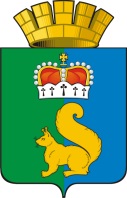 ПРОЕКТ ПОСТАНОВЛЕНИЯГЛАВЫ ГАРИНСКОГО ГОРОДСКОГО ОКРУГА       В соответствии с Земельным кодексом Российской Федерации,  Федеральным законом от 06.10.2003 № 131-ФЗ «Об общих принципах организации местного самоуправления в Российской Федерации»,  Решением Думы Гаринского городского округа от 26.11.2015г  № 498/53 «Об утверждении Положения о муниципальном земельном контроле на территории Гаринского городского округа», Порядком оформления и содержания плановых (рейдовых) заданий на проведение плановых (рейдовых) осмотров, обследований и оформления результатов таких плановых (рейдовых) осмотров, обследований земельных участков, расположенных на территории Гаринского городского округа, утвержденным постановлением администрации Гаринского городского округа от 15.03.2017г № 55, руководствуясь ст. 28 Устава Гаринского городского округаПОСТАНОВЛЯЮ:1. Утвердить план проведения администрацией Гаринского городского округа плановых (рейдовых) осмотров, обследований земельных участков на 3 квартал 2018 года (приложение № 1).2.   Настоящее постановление опубликовать (обнародовать).3. Контроль за исполнением настоящего постановления возложить на заместителя главы  администрации Гаринского городского округа Сорокина И.В.Утвержденпостановлением главы Гаринского городского округа от «___»_____________2018г №______ПЛАНпроведения Администрацией Гаринского городского округа плановых (рейдовых) осмотров, обследований земельных участков на 3 квартал 2018 года.07.2018 г.п.г.т. Гари.07.2018 г.п.г.т. Гари                         №                          № Об утверждении плана проведения плановых (рейдовых) осмотров, обследований земельных участков, расположенных на территории Гаринского городского округаОб утверждении плана проведения плановых (рейдовых) осмотров, обследований земельных участков, расположенных на территории Гаринского городского округа    Глава Гаринского городского округа                      С.Е. Величко№ ппАдрес (место нахождения) земельного участка, КН земельного участкаПлощадь земельного участка, кв.м.Срок проведения осмотра1Свердловская область, Гаринский р-н, пгт.Гари, ул.Рассохина,13; КН 66:10:1501002:2371700июль 2018 года 2Свердловская область, Гаринский р-н, пгт.Гари, ул.Колхозная,27; КН 66:10:1501003:1012014июль 2018 года3Свердловская область, Гаринский р-н, пгт.Гари, ул.Южная,7; КН 66:10:1501003:441882июль 2018 года4Свердловская область, Гаринский р-н, пгт.Гари, ул.Школьная,11июль 2018 года5Свердловская область, Гаринский р-н, пгт.Гари, ул.Пионерская,10; КН 66:10:1501002:651557июль 2018 года6Свердловская область, Гаринский р-н, пгт.Гари, ул.Октябрьская,113; КН 66:10:1501001:1591400июль 2018 года7Свердловская область, Гаринский р-н, пгт.Гари, ул.Юбилейная,9; КН 66:10:1501003:3381800июль 2018 года8Свердловская область, Гаринский р-н, пгт.Гари, ул.Пионерская,23; КН 66:10:1501002:2241678июль 2018 года9Свердловская область, Гаринский р-н, пгт.Гари, ул.Рассохина,16; КН 66:10:1501002:2461600июль 2018 года